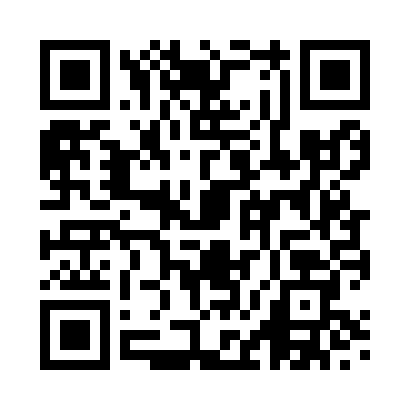 Prayer times for Carbrooke, Norfolk, UKSat 1 Jun 2024 - Sun 30 Jun 2024High Latitude Method: Angle Based RulePrayer Calculation Method: Islamic Society of North AmericaAsar Calculation Method: HanafiPrayer times provided by https://www.salahtimes.comDateDayFajrSunriseDhuhrAsrMaghribIsha1Sat2:474:3912:546:309:1011:032Sun2:464:3812:556:309:1111:033Mon2:464:3712:556:319:1311:044Tue2:464:3712:556:319:1411:045Wed2:464:3612:556:329:1511:056Thu2:454:3512:556:339:1511:057Fri2:454:3512:556:339:1611:068Sat2:454:3412:566:349:1711:079Sun2:454:3412:566:349:1811:0710Mon2:454:3412:566:359:1911:0711Tue2:454:3312:566:359:1911:0812Wed2:454:3312:566:369:2011:0813Thu2:454:3312:576:369:2111:0914Fri2:454:3312:576:369:2111:0915Sat2:454:3212:576:379:2211:1016Sun2:454:3212:576:379:2211:1017Mon2:454:3212:586:389:2311:1018Tue2:454:3212:586:389:2311:1019Wed2:454:3312:586:389:2311:1120Thu2:454:3312:586:389:2411:1121Fri2:464:3312:586:399:2411:1122Sat2:464:3312:596:399:2411:1123Sun2:464:3412:596:399:2411:1124Mon2:464:3412:596:399:2411:1225Tue2:474:3412:596:399:2411:1226Wed2:474:3512:596:399:2411:1227Thu2:474:351:006:399:2411:1228Fri2:484:361:006:399:2411:1229Sat2:484:361:006:399:2311:1230Sun2:494:371:006:399:2311:12